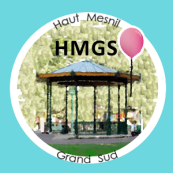 Association Haut Mesnil Grand SudAssociation de quartier 06.88.15.92.20montrouge@hmgs.fr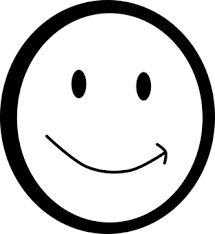 Calendrier des séances de sophrologieMercredi à 14 h 309 janvier 201923 janvier 20196 février 201913 février 201913 mars 201927 mars 201910 avril 2019Mercredi à 10 heures16 janvier 201930 janvier 201920 février 201920 mars 20193 avril 201917 avril 2019Tarif :130 € pour les 13 séancesOu 12 euros la séance             A CONSERVER